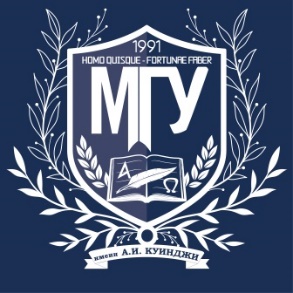 ФЕДЕРАЛЬНОЕ ГОСУДАРСТВЕННОЕ БЮДЖЕТНОЕ ОБРАЗОВАТЕЛЬНОЕ УЧРЕЖДЕНИЕ ВЫСШЕГО ОБРАЗОВАНИЯ«МАРИУПОЛЬСКИЙ ГОСУДАРСТВЕННЫЙ УНИВЕРСИТЕТ ИМЕНИ А.И. КУИНДЖИ»УПРАВЛЕНИЕ СОЦИАЛЬНО-ЭКОНОМИЧЕСКИМИ ПРОЦЕССАМИ НОВЫХ РЕГИОНОВ В УСЛОВИЯХ ИНТЕГРАЦИИРеспубликанская научно-практическая интернет-конференцияПРИГЛАШАЕМ ПРИНЯТЬ УЧАСТИЕТРЕБОВАНИЯ К ОФОРМЛЕНИЮ НАУЧНЫХ МАТЕРИАЛОВ В рамках проведения конференции будет издан электронный Сборник трудов. От одного автора принимается НЕ БОЛЕЕ 3-Х СТАТЕЙ (1-я статья - автор, 2-я статья - соавтор, 3-я статья - научный руководитель).Прием научных материалов (статей) осуществляется до 30 апреля2024 г. на адрес электронной почты: manage.conf@mgumariupol.ru, оформленных с соблюдением следующих требований:Оригинальность должна составлять не менее 75% (при проверке в системе Антиплагиат).Тезисы доклада/выступления представляются в виде НЕ архивированного прикрепленного файла формата *.doc/docx, где название файла – фамилия(-и), инициалы автора(-ров) – «Иванов А.А. Тезисы.doc» или «Иванов А.А., Петрова А.А.Тезисы doc».Тезисы должны иметь объем не менее 3 страниц с учетом таблиц и рисунков и обязательно включать «Аннотацию» и «Ключевые слова». Набор в редакторе MS Word. Шрифт: Times New Roman. Размер шрифта 14. Отступ со всех сторон – 2,0.Интервал между строками: 1,5. Абзацный отступ (красная строка) автоматически: 1,25.Структура представляемого материала (см. Образец оформления тезисов):На русском языке:УДК в верхнем левом углу;фамилия, имя, отчество автора полностью, ученая степень, звание, организация;заголовок статьи указывается строчными буквами без кавычек, подчеркиваний, переносов и точек;аннотация 5-10 строк;ключевые слова или словосочетания, несущие в тексте основную смысловую нагрузку (7-10).Ссылки на литературу оформляются по тексту в квадратных скобках (например, [3, c. 15-16]), список литературы, составленный в порядке встречаемости ссылок, помещается за текстом.Члены оргкомитета:Председатель – доктор .экон. наук, профессор Логутова Тамара ГригорьевнаЧлены: - канд. экон. наук, доцент Колодяжная Ирина Викторовна- канд. экон. наук, доцент Борблик Карина Эдуардовна- ассистент Сарбаш Инна ГеоргиевнаСекретарь: - Василенко Елена ВикторовнаКОНТАКТЫ ОРГКОМИТЕТААдрес: Российская федерация, г. Мариуполь, пр. Строителей, д 129а, кафедра менеджмента Телефон для справок: е-mail: manage.conf@mgumariupol.ruЗАЯВКА НА УЧАСТИЕ Республиканская научно-практическая интернет-конференцияУПРАВЛЕНИЕ СОЦИАЛЬНО-ЭКОНОМИЧЕСКИМИ ПРОЦЕССАМИ НОВЫХ РЕГИОНОВ В УСЛОВИЯХ ИНТЕГРАЦИИ15 мая 2024г.ОБРАЗЕЦ ОФОРМЛЕНИЯ ТЕЗИСОВУДКОБЕСПЕЧЕНИЕ РЕСУРСНОЙ ПОДДЕРЖКИ СТРАТЕГИЧЕСКОГО ИННОВАЦИОННОГО РАЗВИТИЯ ПРЕДПРИЯТИЯИванова О.О.канд. экон. наук, доцент кафедры менеджментаФГБОУ ВО "Мариупольский государственный университет имени А.И. Куинджи"Аннотация. Текст. Текст. Текст.Ключевые слова: текст, текст, текст.Текст. Текст. Текст. Текст. Текст. Текст. Текст. Текст. Текст. Текст. Текст. Текст. Текст. Текст. Текст. Текст. Текст. Текст. Текст. Текст. Текст. Текст. Текст. Текст. Текст. Текст. Текст. Текст. Текст. Текст.Список использованных источниковАдилова Д.А., Кулибаев Б.Т. Теоретические основы разработки стратегии развития компании // Экономика и современный менеджмент: теория и практика. - 2019. - № 53. - С. 38 - 45.Литвак, Б. Г.  Стратегическое планирование и прогнозирование: учебник для вузов / Б. Г. Литвак. - Москва: Издательство Юрайт, 2023. - 139 с. - (Высшее образование). - ISBN 978-5-534-16674-3. - Текст: электронный- URL: https://urait.ru/bcode/5314681. Фамилия, имя, отчество автора (докладчика)1.1. Ученая степень, звание (при наличии)1.2. Должность1.3. Организация1.4. Адрес (страна, индекс, город, улица)1.5. Телефон1.6. E-mail2. Фамилия, имя, отчество соавтора / научного руководителя (с обязательным указанием статуса (соавтор или научный руководитель)2.1. Ученая степень, звание (при наличии)2.2. Должность / Организация3. Форма участия (on-line режим видеоконференцсвязи / заочная (публикация статьи в сборнике)4. Название статьи5. Направление конференции